كلية التمريض جامعةالزقازيق قسم التمريض الباطنى والجراحى تحت رعاية معالى الأستاذالدكتور/ ناديه محمد طه عميدالكليه تم بحمد الله تعالى مناقشة رسالة الماجستير المقدمه من الباحثه/ساميه السيد سعد السيد والتى أقيمت اليوم الأربعاء الموافق 6/12/2023بقاعة المناقشات بالكليه وكانت الرساله فى غاية الروعه بأشادة لجنةالمناقشه والحكم المكونه من أ د/ ناديه محمد طه أستاذ التمريض الباطنى والجراحى عميد كلية التمريض جامعة الزقازيق أ د/ حنان صبيح صبيحأستاذ التمريض الباطنى والجراحى كليةالتمريض جامعة عين شمس أ د/ ألهام حمد محمدأستاذ التمريض الباطنى والجراحى بالكليه أ د/ هويدا كميل زيتون أستاذ التمريض الباطنى والجراحى بالكليه وقد أجتمعت اللجنه وقررت قبول الرساله بتقدير أمتياز وأشادت بمجهود الباحثه والأشراف الف مبروك للباحثه وبالتوفيق والنجاح الدائم وعقبال الدكتوراه ولقسم التمريض الباطنى والجراحى بالكليه بالتوفيق ولكلية التمريض بالأزدهار ودوام التقدم والرقى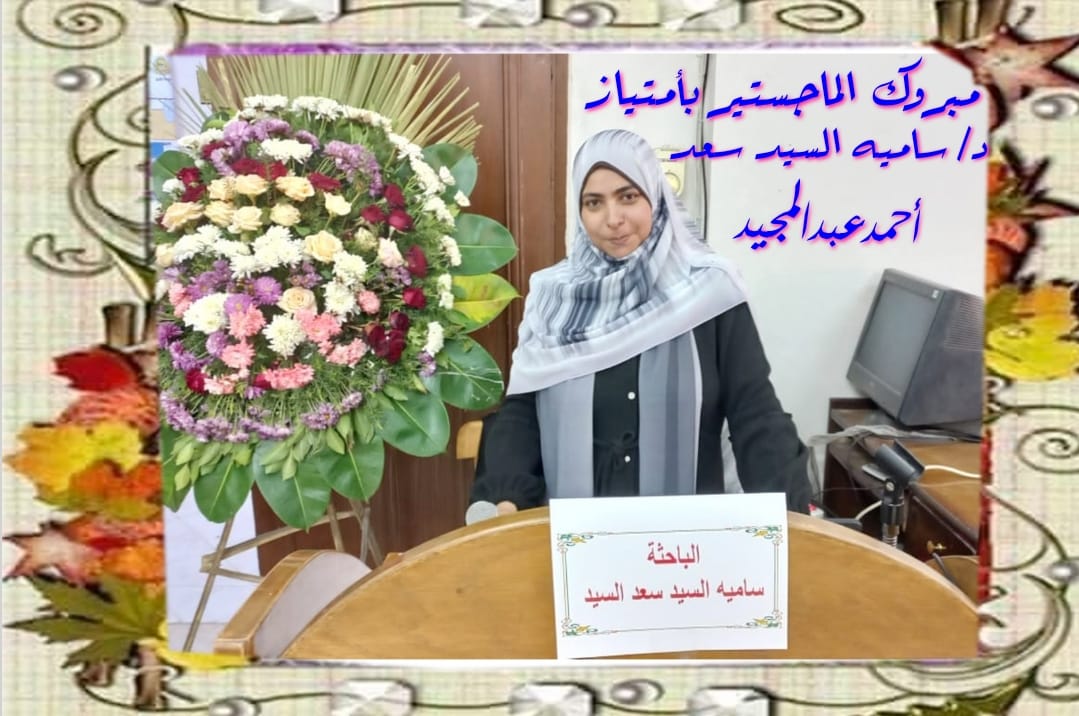 